Order Ahead --                            @   413-477-1144We are glad to take your order ahead of time and have it ready for you.Need breakfast or lunch for a crowd?We can help!   Contact us to see how we can help make your meeting/event go more smoothly.We have ¾- & 1½-gallon containers of coffee to pick up and we can put a tray of bagels/pastries together on your way to work(Please call ahead)Try our Fresh-Baked, Made-to-order sandwiches & pastries413-477-1144 CoffeehouseMimi’sMenu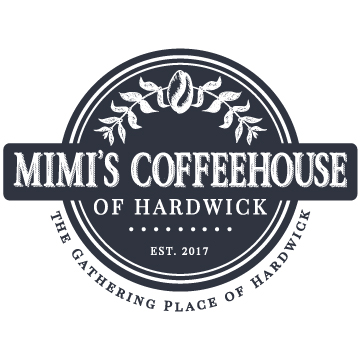 HOT DRINKSHOT Brewed Coffee/TeaS - $1.55    M - $1.85    L $2.20EspressoSingle: $.95 Double: $1.25 Triple: $1.70LatteS - $2.25     M - $2.80     L $3.40CappuccinoS - $1.55     M - $1.90     L - $2.35Café AmericanoS - $1.30     M – $1.85     L - $2.35Café BreveS - $1.95     M - $$2.85    L - $3.35Caramel Macchiato, Vanilla LatteMocha Latte, Toffee LatteChai Tea Latte, Hardwick LatteS - $2.70     M - $3.25     L - $3.95Hot ChocolateS - $1.95     M - $2.90     L - $3.75Vanilla SteamerS - $1.95     M - $2.90     L – $3.75 Almond Milk & Soy Milk availableCHECK OUT OUR SPECIALSFind them on Facebook or call us!Don’t see an item you’d like?  Ask UsNEED A PLATTER OF FOOD, A BOXED LUNCH OR BREAKFAST TO GO?¾ Gallon Coffee    $10.501½ Gallon Coffee  $15.50These Easy-Pour containers come with cups, creamers & sugars, and stirrersShepherds discovered coffee in Ethiopia circa 800 A.D.Legend has it that 9th century goat herders noticed the effect caffeine had on their goats, who appeared to "dance" after eating coffee berries. A local monk then made a drink with coffee berries and found that it kept him awake at night, thus the original cup of coffee was born.COLD DRINKSIced COFFEE/TEAS - $1.65     M - $1.95     L - $2.35COLD BREWS - $1.95     M - $2.65     L - $3.30ICED LATTES - $2.25     M - $2.80     L - $3.45ICED CHAI TEA LATTES - $2.70     M - $3.25     L - $3.95ICED MOCHA LATTES - $2.70     M - $3.25     L - $3.95ICED VANILLA LATTES - $2.70     M – $3.25     L - $3.95ICED TOFFEE LATTES - $2.70     M - $3.25     L - $3.95ICED CARAMEL LATTES - $2.70     M - $3.25     L - $3.95FROZEN (16 OZ)$3.30Double Chocolate Chip, Java Chip, Strawberries & Cream, Caramel/Toffee, Vanilla Bean, Blended Coffee, Fruit Smoothie$4.00Protein ShakeFOODBREAKFAST SANDWICH  $3.50(BACON OR SAUSAGE), EGG AND CHEESE ON AN ENGLISH MUFFINWant it on a bagel?  Ask usHASH BROWNS                   $.50BACON, CHEDDAR, EGG SCRAMBLE                                                                                   $                                         $3.50                                                                                                                                               BAGEL & CREAM CHEESE    $1.75MUFFIN                               $1.60DONUT                                $1.30PASTRY/APPLE FRITTER    $1.65CINNAMON ROLL                $3.50SANDWICHESBLT – Fresh bread with crisp bacon, romaine lettuce, juicy tomatoes and mayonnaise.                            $7.50CAPRESE PANINI – Mozzarella, tomato and basil aioli pressed on fresh Panini bread.                                     $7.50GRILLED CHEESE – Fresh bread with American & Cheddar cheese      $5.50                                  GRILLED CHICKEN ON GF WRAP – Grilled chicken, lettuce, tomato on a gluten free wrap with choice of Caesar dressing or barbecue & ranch dressing.                                                                                                         $7.50Want a special sandwich?  Ask us!GARDEN SALAD$5.50ADD MEAT & CHEESE  $1.00SOUP OF THE DAYCup - $2.50      Bowl - $3.50COMBO MEALS½ Sandwich & a Cup of Soup      $6.00Sandwich, Chips & a Soda           $9.00Garden Salad & Cup of Soup        $7.50Breakfast Sandwich, 12 oz coffee $4.25ICE CREAM Ice cream Tollhouse Sandwich     $1.75Ice Cream Bar                            $1.25